BAŞKAN’DAN;	Şehir meydanları, markalaşma yolunda şehirlere değer katan en önemli unsurların başında yer alarak, şehri sembolize eder. Tarih boyunca dünyada şehirleri tanımlarken, en önemli unsur, şehrin meydanları olagelmiştir. Bir anlamda şehrin kimliği niteliğindedir.  Moskova dendiğinde Kızıl Meydan’ın,  Roma dendiğinde Piazza Navona Meydanı’nın,  Londra dendiğinde Trafalgar Meydanı’nın, İstanbul dendiğinde Taksim ve Sultan Ahmet Meydanı’nın, Konya dendiğinde Mevlana Meydanı’nın, Ankara dendiğinde Kızılay Meydanı’nın ilk anda akla gelen mekânlardan biri olması tesadüf değildir. 	Meydanlar kentsel yaşamın en yoğun kullanım alanları olarak, yaşadığımız şehrin kimliğini ortaya koymaktadır.Büyüyen, gelişen şehirlerle birlikte ihtiyaçlar da artar ve yeniden şekillenirler. Elazığ’ımız her geçen gün büyüyen bir şehir. Bizler bu şehri geleceğe taşırken, yepyeni bulvarlar, caddeler ve meydanlarla şehrimizin ihtiyaçlarını karşılamak üzere bir bir projelerimizi hayata geçiriyoruz. Biliyoruz ki meydanlar şehir kimliğinin olmazsa olmazıdır. Bu doğrultuda İzzetpaşa Meydanı’nı yepyeni kimliğiyle şehir insanımızın hizmetine sunduk.  Ancak yeterli olmadığının bilinciyle bu alandaki boşluğu doldurmaya yönelik bir adım daha atacağız ve devasa bir şehir meydanını şehrimize kazandıracağız. Projeyle şehrimizin sosyo-kültürel hayatına önemli bir katkı sağlamış olacağız. İnsanımızın rahatlıkla dolaşabilecekleri, dinlenebilecekleri, şehre nefes aldıran, şehre vizyon kazandıran bir düzenlemeyi hayata geçirmiş olacağız. Biz birlikte güçlüyüz ve bize bir olma duygusunu kazandıran şehrimize ruh kazandıran yeni bir meydanla şehrimize değer katacağız.                                                                                                                          Mücahit YANILMAZ                                                                                                     Elazığ Belediye Başkanı1.YARIŞMANIN KONUSU VE YERİ    Yarışmanın konusu; Elazığ Belediyesi tarafından, Elazığ İl Merkezinde bulunan Öğretmen Evi önü, Ahmet Aytar Meydanı, Çaydaçıra parkı ve Elazığ Valilik binasına kadar bulunan yaklaşık 69 dönüm Alan üzerinde Mimari, Peyzaj ve Ulaşım Düzenleme Projesiyle Kent Meydanı  Oluşturulmasıdır. Yarışma tek kademelidir.2. YARIŞMANIN AMACI VE HEDEFLERİBu   projede   Elazığ   kenti   için   sosyal,   kültürel,   ve   ticari   amaçlar   doğrultusundakullanılmak üzere bir meydan tasarlamak ana amaçtır. Elâzığ Kent Meydanı için öne sürülenözgün şehircilik ve mimari çözümler sayesinde kentsel ölçekte kaliteli açık alan tasarımlarınınelde edilmesi hedeflenmektedir. Bu kapsamda yapılacak projede;  Kente marka değeri kazandıracak önerileri geliştirmek. Mekâna karakter kazandıracak bütüncül tasarım ilkeleri geliştirmek ve tasarım oluşturmak, Önemli günlerde halkın toplanabileceği ve rekreatif ihtiyaçların karşılanabileceği bir alan oluşturmak, Meydan ve yakın çevresinde trafik akışını rahatlatmaya yönelik çözümler üretmek, Meydanı çevreleyen yapı yüzeyleriyle ilgili imar planları doğrultusunda öneriler geliştirmek, Fiziksel çevre konforunu artırmak. Kent ekolojisine katkı sağlayacak enerji etkin peyzaj tasarımı önerilerini geliştirmek, Kent estetiğini artırmak, Görüntü kirliliği yaratan, düzensiz, orantısız  tabela/reklam panoları, klimalar ve benzeri unsurlar için alternatif öneriler sunmak, Proje alanında kent mobilyaları için tasarım önerileri geliştirmek,gözetilmelidir.3. YARIŞMANIN TÜRÜ VE ŞEKLİ4734 sayılı Kamu İhale Kanununun 23  maddesine dayanılarak hazırlanmış Mimarlık Peyzaj Mimarlığı Mühendislik Kentsel Tasarım Projeleri Şehir ve Bölge Planlama ve Güzel Sanat Eserleri Yarışmaları Yönetmeliğine istinaden Elazığ Belediyesi'nce düzenlenen serbest, ulusal, tek kademeli mimari proje yarışmasıdır.4. JURİ ÜYELERİ VE RAPORTÖRLERİN İSİMLERİ	DANIŞMAN JURİ ÜYELERİMücahit YANILMAZ  (Belediye Başkanı)Karahan ÇELİK          (Belediye Başkan Yardımcısı)Ali  ŞİŞ                          (İmar ve Şehircilik Müdür V.)Kazım SANAÇ             (Elazığ Mimarlar Oda Başkanı)Hasan POLAT              ( Yük. Mimar)                                            ASLİ JURİ ÜYELERİYük. Mim. Cafer BOZKURT ( Yüksek Mühendis Mimar)Dr. Tamer GÖK (Şehir Plancısı)Dr.Hayriye Eşbah TUNÇAY ( Peyzaj Mimarı)Bekir YILDIRIM ( İnşaat Yüksek Mühendisi)Dr. Nesip Ömer EREM (Mimar)YEDEK JÜRİ ÜYELERİİrfan ERGÜVEN  (İnşaat Mühendisi)M. Ali ATALAR   (İnşaat Mühendisi)RAPORTÖR ÜYELERİÖmer Faruk BAŞGÜN ( Peyzaj Mimarı)    Nasri SALDA (İnşaat Teknikeri)YEDEK RAPORTÖR ÜYELERİBünyamin CANPOLAT  (İnşaat Mühendisi)Ömer Cemil KÜÇÜKÖZER  (Mimar)5. YARIŞMAYA KATILIM KOŞULLARIYarışmaya katılacak ekiplerin aşağıdaki hususları yerine getirmesi şarttır. Ekipte en az 1 Mimar, 1 Şehir Plancısı ve 1 Peyzaj Mimarı olması gerekmektedir. Ekiplerin idareyle ilişkilerin yürütülmesiyle sınırlı olmak üzere, ekipten birini ekip temsilcisi olarak belirtmesi gerekir. Yarışma ekibinde yer alan her bir kişi idareye karşı müşterek ve müteselsilen sorumludur. Yarışmaya katılacaklarda aranacak koşullar; TMMOB Mimarlar Odası, Peyzaj Mimarları Odası ve Şehir Plancıları Odası üyesi olmak ve meslekten men cezalısı durumunda olmamak,	Jüri üyelerini ve raportörleri belirleyen ve atayanlar arasında olmamak, Jüri üyeleri (danışman, asli, yedek) ve raportörlerle bunların 1. dereceden akrabaları, ortakları, yardımcıları ve çalışanları arasında olmamak,  Jüri çalışmalarının herhangi bir bölümüne katılmamak,Yarışmayı açan idare adına hareket eden ve söz konusu yarışma çalışmalarında yer alan danışmanlar ile bunların çalışanları arasında olmamak, Yarışmayı açan idarede, yarışma ile ilgili işlemleri hazırlamak, yürütmek,sonuçlandırmak ve onaylamakla görevli olmamak, Şartname alıp isim ve adreslerini yarışma raportörlüğüne kaydettirmek (Ekipten bir kişinin bu şartı yerine getirmesi yeterlidir.)Yarışmacıların TMMOB kayıtlı olmaları, şartname alarak adres bırakmış olmaları zorunludur. Yarışmacılar, “Elazığ Belediyesi İmar ve Şehircilik Müdürlüğü Cumhuriyet Mah. Malatya Cad. No:30 ” adresine başvurarak şartnameyi temin edebileceklerdir. Şartname bedeli  250 TL’dir.  Yarışmacılar bu tutarı, Elazığ Belediyesi Vakıflar Bankası Elazığ şubesi TR85 0001 5001 5800 7270 5239 96nolu hesabına yatırdıklarına ilişkin belgeyi elden ilettikleri yada 0424 248 47 32 nolu faksa gönderdikleri takdirde şartname dokümanı istekleri doğrultusunda adreslerine gönderilecektir yada Elazığ Belediyesi Web Sitesinden indirilebilecektir. Bu şartlara uymayan yarışmacılar yarışmaya projeleri ile birlikte katılmış olsalar dahi projeleri geçersiz sayılır ve isimleri yarışmaya kabul edilmeme gerekçeleriyle birlikte üyesi oldukları meslek odalarına bildirilir. 6. YARIŞMACILARA VERİLECEK BELGELERYarışma Şartnamesi 1/5000 ve1/1000 ölçekli imar planları, plan açıklama raporu ve plan notları.Uydu görüntüleri ve halihazır haritalar (autocad ve netcad formatlarında),Kent Meydanının enine ve boyuna kot kesitleri, Ağaç  Rölevesiİklim VerileriYer gördü belgesi.Alandaki tescilli yapı bilgileri-Kurul KararıUlaşım verileri (Trafik Sayımları vs.)7. Yarışmacılardan Beklenenler:	Yarışmacılardan, proje alanını yakın çevresiyle ilişkilendiren,  yarışma alanının tümünü bütüncül olarak değerlendiren, özgün projeler beklenmektedir. Bu kapsamda;Doğal çevreye duyarlı şehir planlama, mimari ve peyzaj tasarım ilkelerinin belirlenmesi, sosyal ve kültürel donatılara ilişkin özgün önerilerin geliştirilmesi,Çevresel sürdürülebilirlik ilkelerinin gözetilmesi ve enerji verimliliği ihtiyacının karşılanması ile ilgili önerilerin geliştirilmesi,Yarışma alanının bütününde, engelliler ve tüm yaya kullanıcıları için erişilebilirliğin sağlanması,Kent Meydanı kullanıcıların ihtiyaçlarını karşılayan uygun konfor, güvenlik, yangın, iklimlendirme ve erişilebilirlik vb. çözümleri sunan öneriler geliştirilmesi beklenmektedir. Projelendirilecek Kent Meydanı’nın tasarımı ile 1000 araçlık yer altı otoparkının çevre yolları ile ilişkilerinin kurulmasında yarışmacılardan öneriler beklenmektedir.Yapılacak olan önerilerde beklenen kamusal mekan (park,meydan,taşıt ve yaya yolu) ve özel mekan ilişkilerinin kurulması, kamusal mekan kullanımlarına dair temel ilkelerin belirlenerek ifade edilmesidir. Yarışmacılar bu hususları göz önünde bulundurmalıdır. 8. YARIŞMACILARDAN İSTENEN BELGELERSunum ve Çizimler 1. Proje alanı çevresinde ulaşım ve açık /yeşil alan sistemine yönelik serbest ölçekte hazırlanmış analiz ve sentez paftaları.2.1/1000 ölçekli meydan ve yakın çevreyi kapsayan imar plan önerisi.3.1/500 ölçekli plan kesit ve görünüşler: Verilen sınırlar içinde yakın çevre düzenlemesi ile birlikte gösterilecektir. Vaziyet planının sol alt köşesine tüm yapı alanlarının toplamı yazılacaktır. Mimari açıklama raporu veya rapor özeti vaziyet planı paftasında ayrıca yer alacaktır. 4.1/200 ölçekli projenin özellik arz eden bir bölgesinin plan-kesit-görünüş önerileri ve 1/100 ölçekli önerilen sistemlerden plan-kesit-görünüş ile projeyi tanıtmaya yetecek sayıda çizilecektir. 5.Görseller: Proje yaklaşımını anlatacak diyagramlardan ve meydanı üç boyutlu görsel sunumlardan oluşmalıdır. Bütün proje görselleri ve açıklama raporu A3 ebadında bir takım spiralli cilt yapılarak teslim edilecektir.6.Projelerin Çizim ve Sunuş Biçimi: Projelerin çiziminde kullanılacak kâğıdın cinsi, çizim tekniği ve renk serbesttir. Sergileme kolaylığı bakımından tüm paftalar aynı boyutta olacak, toplam proje büyüklüğü 4 adet yatay A0 boyutunu geçmeyecek ve projeler tercihen sert bir malzeme üzerine aplike edilmiş olacaktır. “Asılma şemasında her paftanın yeri belirtilecektir. Türkiye’de yürürlükte olan konu ile ilgili tüm yönetmelik ve standartlara projede uyulması gerekmektedir. Bütün çizimler, raporlar ve görsellerin PDF veya JPEG, TIFF vb. resim formatında (en az 300 dpi çözünürlükte) CD/DVD kayıtları da projelerle birlikte teslim edilecektir. B. Yarışmacılardan İstenen Diğer Belgeler1.Yazışma Zarfı: Proje ile aynı rumuzu taşıyan zarfın üzerine - " Elazığ Belediyesi Kent Meydanı Kentsel Tasarım Ve Mimari Proje Yarışması Yazışma Zarfı” yazılacaktır. Zarfın içerisine herhangi bir isim belirtilmeksizin, yalnızca rumuz ve yarışmacılara ait adres konulacaktır. 2. Kimlik Zarfı: Proje ile aynı rumuzu taşıyan zarfın üzerine " Elazığ Belediyesi Kent Meydanı Kentsel Tasarım Ve Mimari Proje Yarışması Kimlik Zarfı” yazılacaktır. Zarfın içerisinde:  Yarışmacıların yarışma şartlarını aynen kabul ettiklerini belirten, adı ve soyadını, mezun oldukları okulu ve diploma numaralarını, üyesi oldukları oda sicil numaralarını ve adreslerini bildirir imzalı bir belge,  TMMOB Mimarlar Odasından alacakları yarışmanın ilan edildiği tarihten sonra düzenlenmiş, yarışmacıya ilişkin “Oda Üye Tanıtma Belgesi”,Şartname ücreti ödendiğini gösteren dekont veya fotokopi, belgelerinin olması gerekir.Yer görme belgesi.Banka hesap numarası (ekip başı mimari proje müellifine ait) kimlik zarfının içine konulacaktır. Ekip olarak katılım halinde, bu belgeler ekip ortaklarının her biri tarafından verilecektir. Zarflar, jüri tarafından açılır ve kimlikleri açıklanır. Bu işlemler tutanakla belirtilir. 9.YER GÖRME ZORUNLULUĞUYarışmaya Katılacak Yarışmacıların Şartname ekinde verilen Görsel Belgeler, Fotoğraflar ve Sayısal veriler Projede aranan çevresel uygunluğun sağlanması için Yer görme zorunluluğu şart koşulmuştur. Projenin Uygulanacağı Alanı gezmeye gelen yarışmacılar Belediyeye başvurarak görevli personel eşliğinde Proje alanını inceleyecektir ve yer gördü belgesi alacaktır.10. YARIŞMA DIŞI BIRAKILMAAşağıda belirtilen hususlara uymayan projeler, jüri kararı ile tutanağa da geçirilmek kaydı ile yarışmadan çıkarılır;a. 8. maddede yarışmacılardan istenenlerin eksik olması,b. Projenin herhangi bir yerinde el yazısı ve yarışmacının ya da yarışmacıların kimliğini açıklayacak herhangi bir işaret bulunması,c. Yarışma şartnamesinin 5. maddesinde belirtilen yarışmaya katılma koşullarına uyulmaması,d. Kimlik zarfının ve içinde olması gereken belgelerin bulunmaması. 11. YARIŞMA TAKVİMİYarışmanın İlanı:  29 Mart 2017Soru Sorma İçin Son Gün: 17 Nisan 2017Yanıtların Gönderilme Tarihi: 28 Nisan 2017Proje Teslim Son Tarihi ve Saati: 7 Temmuz 2017Jüri Değerlendirmesi Başlangıç Tarihi: 13-14 Temmuz 2017Yarışma Sonuçlarının Açıklanması: 14 Temmuz 2017Kolokyum ve ödül töreninin tarihi ve yeri daha sonra ilan edilecektir.12. SORU VE CEVAPLARYarışmacılar, yarışmaya ilişkin sorularını 17 Nisan 2017, saat 17:00’ye kadar yarışma raportörlüğüne iletebilirler. Sorulacak sorular yarışma şartnamesi ve ekleriyle sınırlıdır. Bunun dışına çıkan sorular jüri tarafından yanıtlanmaz. Sorulara verilen yanıtlar 28 Nisan 2017 saat 17:00’ye kadar soru soranın kimliği belirtilmeksizin yarışma şartnamesi alarak kaydını yaptıran tüm yarışmacılara yazılı ya da e-posta yoluyla gönderilir. Soruların gönderileceği e-posta adresi; yarisma@elazig.bel.tr olarak belirlenmiştir. Soru ve cevaplar aynı zamanda Elazığ Belediyesi web sayfasında yayınlanacaktır. 13. PROJENİN TESLİM GÜNÜ, YERİ VE ŞARTLARIProje ve ekleri en geç 07 Temmuz 2017 saat 17:00’a kadar, ‘’Elazığ Belediyesi/İmar Müdürlüğü-Cumhuriyet Mah. Malatya Cad. No:30 Kat:2 Elazığ/Merkez’’adresine imza karşılığı elden teslim edilebileceği gibi, PTT, APS veya özel kargo ile adrese teslim olarak da gönderilebilir. Bu şekilde gönderilen projeler için, posta makbuzunun , Elazığ Belediyesi Kent Meydanı Kentsel Tasarım Ve Mimari Proje Yarışma raportörünün 0424 248 47 32 numaralı faksına fakslanması gerekmektedir. En geç 07 Temmuz 2017 tarihinde saat 17:00’a kadar belirtilen adrese ulaşmayan projeler değerlendirilmeye alınmayacaktır. 14. JÜRİNİN TOPLANTI GÜNÜ VE SONUÇLARIN İLANIJüri, 13-14 Temmuz 2017, günü toplanacak ve yarışma esaslarına uygun olarak çalışmalarına başlayacaktır. Yarışmanın sonucu Elazığ Belediyesi'nin web sitelerinde jürinin sonuçları açıklamasının akabinde ilan edilecektir. 15. PROJELERİN SERGİLENMESİYarışmaya katılan tüm projeler, sonucun ilanından sonra sergilenecektir. Sergileme adresi daha sonra yarışmacılara bildirilecektir. 16. PROJELERİN GERİ VERİLMESİÖdül, mansiyon ve satın alma kazanan projeler, Elazığ Belediyesi’nin malı olacaktır. Elazığ Belediyesi ödül alan projelerden herhangi birisine uygulama projesi yaptırma yetkisine sahiptir. Bunların dışında kalan projeler serginin bitiş tarihini izleyen 30 gün içerisinde proje müellifleri veya yasal vekilleri tarafından teslim alınır. İdare, bu süre içinde teslim alınmayan projelerden sorumlu değildir. 17. RUMUZ VE AMBALAJ ESASLARI Proje ve ekleri raportörlüğe dış etkenlerden zarar görmeyecek şekilde teslim edilecektir. Projelerin her paftasının, raporların, CD ve zarfların sağ üst köşesine beş rakamdan oluşan rumuz yazılacaktır. Proje, rapor ve zarfların kıvrılmadan düz olarak teslimi tercih edilmektedir. Ambalajların üzerine ise, aynı rumuz kullanılarak " Elazığ Belediyesi Kent Meydanı Kentsel Tasarım Ve Mimari Proje Yarışma Raportörlüğü", Cumhuriyet mah. Malatya Cad. No:30 adresi yazılacaktır. 18. ÖDÜLLER VE ÖDEME ŞEKLİ1. Ödül : 80.000 TL2. Ödül :  50.000 TL3. Ödül : 35.000 TL 1. Mansiyon :  20.000 TL2. Mansiyon : 15.000 TL 3. Mansiyon : 10.000 TL Seçici Kurul değerlendirmesi sonucunda, yukarıdaki belirtilen ödüller ve satın almalar ile jüri üyeleri ve raportörlerin ücretleri, Yarışmayı Açan İdare tarafından, en geç yarışma sonucunun yayınlanmasını izleyen bir ay içerisinde sahiplerine veya yasal vekillerine 193 sayılı Gelir Vergisi Kanunu'nun 29. Maddesine istinaden net olarak ödenecektir. Ayrıca satın alma ödülleri için jüri takdirine toplam  30.000 TL ayrılmıştır.19. BİRİNCİLİK ÖDÜLÜNÜ KAZANANA İŞİN VERİLME BİÇİMİa. Ödül ve satın alma kazanan projeler Elazığ Belediyesi’nin malı olacaktır. b. Yarışma sürecini takip eden uygulama proje hizmetleri Elazığ Belediyesi tarafından birinciliği kazanan proje ekibine, uzlaşma sonucunda yaptırılacaktır. c. Elazığ Belediyesi mesleki kontrollük hizmetini ödül kazanan ve uygulanmasına karar verilen proje sahiplerine anlaşma sonucunda yaptırabilir. 20. ANLAŞMAZLIKLARIN ÇÖZÜLME ŞEKLİ VE YERİYarışma sonuçlarının ilanından sözleşmenin imzalanmasına dek geçen sürede Elazığ Belediyesi ile yarışmacı arasında doğabilecek anlaşmazlıklar jüri hakemliğinde çözümlenecektir. Diğer anlaşmazlıklar Elazığ Mahkemelerinde çözümlenecektir. 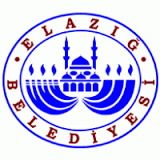 